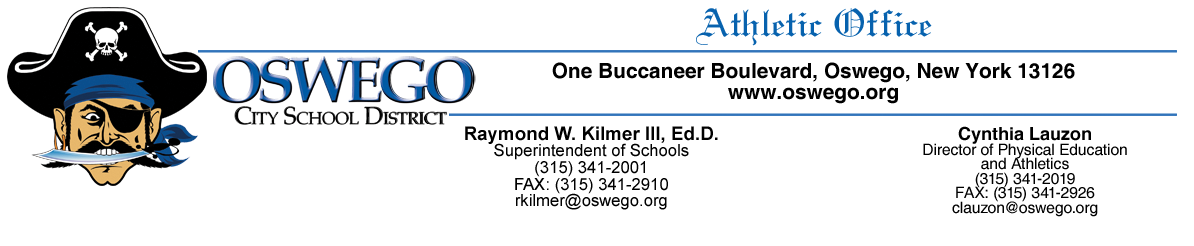 Dear Parent/Guardian:To assist with getting your son/daughter Fully Prepared and Life Ready, we have an afterschool study hall, in the cafeteria, Monday-Friday.  Any students who participate in interscholastic sports (that do not begin right after dismissal) are required to attend the afterschool study hall until their coach signs them out.  Student athletes are NOT allowed to wander the halls or leave campus to go to McDonalds in lieu of attending study hall.  Those students who drive or get picked up by a family member do not have to attend the study hall, as they may leave school to return just before the start of the practice or departure of the bus for an away contest.Not only does this provide student athletes the opportunity to complete homework and consume a light snack prior to their practice/contest, it ensures constant supervision.  Please remind your son/daughter of the expectation that they attend the afterschool study hall so that we are promoting a safe and stimulating learning environment.Thank you for your time and cooperation.Sincerely,Cynthia LauzonGo Bucs!